БАШҠОРТОСТАН РЕСПУБЛИКАҺЫ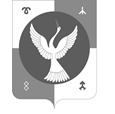 ЕЙӘНСУРА РАЙОНЫМУНИЦИПАЛЬ РАЙОНЫНЫҢАБЗАН АУЫЛ СОВЕТЫАУЫЛ БИЛӘМӘҺЕ СОВЕТЫСОВЕТ СЕЛЬСКОГО ПОСЕЛЕНИЯ АБЗАНОВСКИЙ СЕЛЬСОВЕТ МУНИЦИПАЛЬНОГО РАЙОНАЗИАНЧУРИНСКИЙ РАЙОНРЕСПУБЛИКИ БАШКОРТОСТАН     ҠАРАР                                                                                                        РЕШЕНИЕ    19 апрель    2021 й.	                    № 17/	5                            19 апреля  2021 г.О внесение изменений в решение  Совета сельского поселения Абзановский сельсовет муниципального района 	Зианчуринский район Республики Башкортостан  от 14.12.2020 г. № 14/5 «О бюджете сельского поселения Абзановский сельсовет  муниципального района Зианчуринский район Республики Башкортостан на 2021 год и на плановый период 2022 и 2023 годов».        Совет сельского поселения Абзановский сельсовет муниципального района Зианчуринский район Республики Башкортостан                                                                   РЕШИЛ:1.Внести в решение Совета сельского поселения  Абзановский сельсовет муниципального района Зианчуринский район Республики Башкортостан от 14.12.2020 года № 14/5 «О бюджете сельского поселения  Абзановский сельсовет муниципального района Зианчуринский район Республики Башкортостан  на 2021 год и на плановый период  2022 и 2023 годов» следующие изменения:1) Пункт 1 статьи 1изложить в следующей редакции:        1. Утвердить основные характеристики бюджета сельского поселения Абзановский сельсовет муниципального района Зианчуринский район Республики Башкортостан  на 2021 год:1)	прогнозируемый общий объем доходов бюджета сельского поселения Абзановский сельсовет муниципального района Зианчуринский район Республики Башкортостан в сумме 7875,80 тыс. рублей;2)	общий объем расходов бюджета сельского поселения Абзановский сельсовет муниципального района Зианчуринский район Республики Башкортостан в сумме 8512,30 тыс. рублей;3)	объем безвозмездных поступлений, получаемых из бюджета муниципального района Зианчуринский район Республики Башкортостан в сумме 7190,10 тыс. рублей.4)	дефицит бюджета сельского поселения Абзановский сельсовет муниципального района Зианчуринский район Республики Башкортостан в сумме 636,50 тыс. рублей.2. Приложение № 3  изложить в следующей редакции:                                                                                                                                                                 Объемдоходов бюджета сельского поселения Абзановский сельсовет муниципального района Зианчуринский район Республики Башкортостан на 2021 год (тыс. руб.)      3. Приложение № 5  изложить в следующей редакции:                                                                                                                                                                                                                                                                                                                                                                                                          4. Приложение № 9  изложить в следующей редакции:6. приложение № 11  изложить в следующей редакции:Источники финансирования дефицита бюджета сельского поселения Абзановский сельсовет муниципального района Зианчуринский район Республики Башкортостан на 2021 год           2 Контроль над исполнением данного решения возложить на комиссию Совета  сельского  поселения  Абзановский  сельсовет  муниципального  района Зианчуринский   район  Республики  Башкортостан по бюджету, налогам, вопросам собственности торговли.Глава сельского поселения                                                     Н.Х.БикбулатовКоды бюджетной классификации Российской ФедерацииНаименование налога (сбора)СуммаКоды бюджетной классификации Российской ФедерацииНаименование налога (сбора)СуммаКоды бюджетной классификации Российской ФедерацииНаименование налога (сбора)Сумма1 01 00000 00 0000 000НАЛОГИ НА ПРИБЫЛЬ, ДОХОДЫ35,91 01 020100 01 0000 110Налог на доходы физических лиц с доходов, источником которых является налоговый агент, за исключением доходов, в отношении которых исчисление и уплата налога осуществляются в соответствии со статьями 227, 227.1 и 228 Налогового кодекса Российской Федерации35,9         1 05 00000 00 0000 000НАЛОГИ НА СОВОКУПНЫЙ ДОХОД48,7 1 05 03010 01 0000 110Единый сельскохозяйственный налог 48,71 06 00000 00 0000 000НАЛОГИ НА ИМУЩЕСТВО588,61 06 01030 10 0000 110Налог на имущество физических лиц, взимаемый по ставкам, применяемым к объектам налогообложения, расположенных в границах поселений49,61 06 06033 10 0000 110Земельный налог с организации, обладающих земельным участком, расположенным в границах поселений127,01 06 06043 10 0000 110Земельный налог с физических лиц, обладающих земельным участком ,расположенным в границах поселений412,01 08 00000 00 0000 000ГОСУДАРСТВЕННАЯ ПОШЛИНА12,01 08 04020 01 0000 110Государственная пошлина за совершение нотариальных действий должностными лицами органов местного самоуправления, уполномоченными в соответствии с законодательными актами Российской Федерации на совершение нотариальных действий12,01 13 00000 00 0000 000ПРОЧИЕ ДОХОДЫ ОТ ОКАЗАНИЯ ПЛАТНЫХ УСЛУГ И КОМПЕНСАЦИИ ЗАТРАТ ГОСУДАРСТВА0,51 13 01995 10 0000 130Прочие доходы от оказания платных услуг получателями средств бюджетов поселений и компенсации затрат бюджетов поселений0,5Всего собственных доходов 685,72 00 00000 00 0000 000Безвозмездные поступления7190,12 02 16001 00 0000 000Дотации на выравнивание бюджетной обеспеченности из бюджетов муниципальных районов, городских округов с внутригородским делением3237,32 02 16001 10 0000 150Дотации бюджетам сельских поселений на выравнивание бюджетной обеспеченности из бюджетов муниципальных районов3237,32024000000000000000Межбюджетные трансферты3599,52 02 4001410 0000 150 Межбюджетные трансферты, передаваемые бюджетам сельских поселений из бюджетов муниципальных районов на осуществление части полномочий по решению вопросов местного значения в соответствии с заключенными соглашениями350,02 02 49999 10 7404 150Прочие межбюджетные трансферты, передаваемые бюджетам поселений500,002 49 999 10 5555 150Прочие межбюджетные трансферты, передаваемые бюджетам сельских поселений на реализацию программ формирования современной городской среды2749,502023000000000000000Субвенции бюджетам поселений353,302 02 35118 10 0000 150Субвенции бюджетам поселений на осуществление первичного воинского учета на территориях, где отсутствуют военные комиссариаты353,30ВСЕГО ДОХОДОВ7875,80Распределение расходов бюджета сельского поселения Абзановскийсельсовет муниципального района  Зианчуринский район Республики Башкортостан на 2021 год по разделам, подразделам, целевым статьям (муниципальным программам муниципального района и непрограммным направлениям деятельности и группам видов расходов функциональной классификации расходов бюджетов Российской ФедерацииРаспределение расходов бюджета сельского поселения Абзановскийсельсовет муниципального района  Зианчуринский район Республики Башкортостан на 2021 год по разделам, подразделам, целевым статьям (муниципальным программам муниципального района и непрограммным направлениям деятельности и группам видов расходов функциональной классификации расходов бюджетов Российской ФедерацииРаспределение расходов бюджета сельского поселения Абзановскийсельсовет муниципального района  Зианчуринский район Республики Башкортостан на 2021 год по разделам, подразделам, целевым статьям (муниципальным программам муниципального района и непрограммным направлениям деятельности и группам видов расходов функциональной классификации расходов бюджетов Российской ФедерацииРаспределение расходов бюджета сельского поселения Абзановскийсельсовет муниципального района  Зианчуринский район Республики Башкортостан на 2021 год по разделам, подразделам, целевым статьям (муниципальным программам муниципального района и непрограммным направлениям деятельности и группам видов расходов функциональной классификации расходов бюджетов Российской ФедерацииРаспределение расходов бюджета сельского поселения Абзановскийсельсовет муниципального района  Зианчуринский район Республики Башкортостан на 2021 год по разделам, подразделам, целевым статьям (муниципальным программам муниципального района и непрограммным направлениям деятельности и группам видов расходов функциональной классификации расходов бюджетов Российской Федерации(тыс.рублей)НаименованиеРзПзЦсрВРСумма12345ВСЕГО8512,30ОБЩЕГОСУДАРСТВЕННЫЕ ВОПРОСЫ01003539,50Функционирование высшего должностного лица субъекта Российской Федерации и муниципального образования01021030,00Муниципальные программы сельских послений "Развитие муниципальной службы в сельском поселении муниципального района Зианчуринский район Республики Башкортостан"0102200000000001030,00Глава муниципального образования010220000020301030,00Расходы на выплаты персоналу в целях обеспечения выполнения функций государственными (муниципальными) органами, казенными учреждениями, органами управления государственными внебюджетными фондами010220000020301001030,00Функционирование Правительства Российской Федерации, высших исполнительных органов государственной власти субъектов Российской Федерации, местных администраций01042506,50Муниципальные программы сельских послений "Развитие муниципальной службы в сельском поселении муниципального района Зианчуринский район Республики Башкортостан"010420000000002506,50Аппараты органов государственной власти Республики Башкортостан010420000020402506,00Расходы на выплаты персоналу в целях обеспечения выполнения функций государственными (муниципальными) органами, казенными учреждениями, органами управления государственными внебюджетными фондами010420000020401001488,00Закупка товаров, работ и услуг для государственных (муниципальных) нужд01042000002040200983,00Иные бюджетные ассигнования0104200000204080035,00Муниципальные программы сельских поселений "Безопасная среда"01040,5Подпрограмма "Противодействие коррупции"010421200000000,5Аппараты органов государственной власти Республики Башкортостан010421200020400,5Закупка товаров, работ и услуг для государственных (муниципальных) нужд010421200020402000,5Резервные фонды01113,0Подпрограмма "Снижение рисков и смягчение последствий чрезвычайных ситуаций природного и техногенного характера"011121100000003,0Резервные фонды местных администраций011121100075000,5Иные бюджетные ассигнования011121100075008000,5Непрограммные расходы011199000000002,00Резервные фонды местных администраций011199000075002,00Иные бюджетные ассигнования011199000075008002,00Подпрограмма "Профилактика терроризма и экстремизма"011121300000000,5Резервные фонды местных администраций011121300075000,5Иные бюджетные ассигнования011121300075008000,5НАЦИОНАЛЬНАЯ ОБОРОНА0200353,3Мобилизационная и вневойсковая подготовка0203353,3Непрограммные расходы02039900000000353,3Осуществление первичного воинского учета на территориях, где отсутствуют военные комиссариаты, за счет федерального бюджета02039900051180353,3Расходы на выплаты персоналу в целях обеспечения выполнения функций государственными (муниципальными) органами, казенными учреждениями, органами управления государственными внебюджетными фондами02039900051180100290,00Закупка товаров, работ и услуг для государственных (муниципальных) нужд0203990005118020063,3НАЦИОНАЛЬНАЯ БЕЗОПАСНОСТЬ И ПРАВООХРАНИТЕЛЬНАЯ ДЕЯТЕЛЬНОСТЬ0300900,00Обеспечение пожарной безопасности0310900,00Муниципальные программы сельских поселений "Безопасная среда"03102100000000900,00Подпрограмма "Обеспечение пожарной безопасности в сельском поселении"03102140000000900,00Мероприятия по развитию инфраструктуры объектов противопожарной службы03102140024300890,00Закупка товаров, работ и услуг для государственных (муниципальных) нужд03102140024300200890,00Мероприятия по развитию инфраструктуры объектов противопожарной службы0310214007404010,00Закупка товаров, работ и услуг для государственных (муниципальных) нужд0310214007404020010,00НАЦИОНАЛЬНАЯ ЭКОНОМИКА0400350,00Дорожное хозяйство (дорожные фонды)0409350,00Муниципальные программы сельских поселений "Безопасная среда"04092100000000350,00Подпрограмма "Обеспечение пожарной безопасности в сельском поселении"04092140000000350,00Дорожное хозяйство04092140003150350,00Закупка товаров, работ и услуг для государственных (муниципальных) нужд04092140003150200350,00ЖИЛИЩНО-КОММУНАЛЬНОЕ ХОЗЯЙСТВО05003169,50Благоустройство05033169,50Муниципальные программы сельских поселений "Безопасная среда"05032100000000165,00Подпрограмма "Обеспечение пожарной безопасности в сельском поселении"05032140000000165,00 Иные межбюджетные трансферты на финансирование мероприятий по благоустройству территорий населенных05032140074040165,00Закупка товаров, работ и услуг для государственных (муниципальных) нужд05032140074040200165,00Муниципальные программы сельских поселений "Благоустройство населённых пунктов"05032200000000420,00Иные межбюджетные трансферты на финансирование мероприятий по благоустройству территорий населенных05032200074040125,00Закупка товаров, работ и услуг для государственных (муниципальных) нужд05032200074040200125,00Муниципальные программы сельских поселений "Безопасная среда"0503210000000050,00Подпрограмма "Обеспечение пожарной безопасности в сельском поселении"0503214000000050,00Закупка товаров, работ и услуг для государственных (муниципальных) нужд0503214000605020050,00Мероприятия по благоустройству территорий населенных пунктов0503220000605080,00Закупка товаров, работ и услуг для государственных (муниципальных) нужд0503220000605020080,00Муниципальная программа «Формирование современной городской среды на территории сельского поселения»050324000000002749,50Реализация программ формирования современной городской среды0503240F2555502749,50Закупка товаров, работ и услуг для государственных (муниципальных) нужд0503240F2555502002749,50Другие вопросы в области охраны окружающей среды0605200,00Муниципальная программа «Безопасная среда»06052100000000200,00 Подпрограмма «Обеспечение экологической безопасности на территории СП»06052150000000200,00Закупка товаров, работ и услуг для государственных (муниципальных) нужд06052150374040200200,00     4. Приложение № 7  изложить в следующей редакции:                                                                                                                                                                                                                                                                                      Распределение расходов бюджета сельского поселения     Абзановский    сельсовет муниципального района  Зианчуринский район Республики Башкортостан на 2021 год по разделам, подразделам, целевым статьям (муниципальным программам муниципального района и непрограммным направлениям деятельности и группам видов расходов функциональной классификации расходов бюджетов Российской Федерации                                                                                                                                                   (тыс.рублей)     4. Приложение № 7  изложить в следующей редакции:                                                                                                                                                                                                                                                                                      Распределение расходов бюджета сельского поселения     Абзановский    сельсовет муниципального района  Зианчуринский район Республики Башкортостан на 2021 год по разделам, подразделам, целевым статьям (муниципальным программам муниципального района и непрограммным направлениям деятельности и группам видов расходов функциональной классификации расходов бюджетов Российской Федерации                                                                                                                                                   (тыс.рублей)     4. Приложение № 7  изложить в следующей редакции:                                                                                                                                                                                                                                                                                      Распределение расходов бюджета сельского поселения     Абзановский    сельсовет муниципального района  Зианчуринский район Республики Башкортостан на 2021 год по разделам, подразделам, целевым статьям (муниципальным программам муниципального района и непрограммным направлениям деятельности и группам видов расходов функциональной классификации расходов бюджетов Российской Федерации                                                                                                                                                   (тыс.рублей)     4. Приложение № 7  изложить в следующей редакции:                                                                                                                                                                                                                                                                                      Распределение расходов бюджета сельского поселения     Абзановский    сельсовет муниципального района  Зианчуринский район Республики Башкортостан на 2021 год по разделам, подразделам, целевым статьям (муниципальным программам муниципального района и непрограммным направлениям деятельности и группам видов расходов функциональной классификации расходов бюджетов Российской Федерации                                                                                                                                                   (тыс.рублей)     4. Приложение № 7  изложить в следующей редакции:                                                                                                                                                                                                                                                                                      Распределение расходов бюджета сельского поселения     Абзановский    сельсовет муниципального района  Зианчуринский район Республики Башкортостан на 2021 год по разделам, подразделам, целевым статьям (муниципальным программам муниципального района и непрограммным направлениям деятельности и группам видов расходов функциональной классификации расходов бюджетов Российской Федерации                                                                                                                                                   (тыс.рублей)ЦсрВРСумма1 Наименование1 Наименование345ВСЕГОВСЕГО8512,30Муниципальные программы сельских поселений "Развитие муниципальной службы в сельском поселении муниципального района Зианчуринский район Республики Башкортостан"Муниципальные программы сельских поселений "Развитие муниципальной службы в сельском поселении муниципального района Зианчуринский район Республики Башкортостан"20000000008512,30Глава муниципального образованияГлава муниципального образования20000020301030,00Расходы на выплаты персоналу в целях обеспечения выполнения функций государственными (муниципальными) органами, казенными учреждениями, органами управления государственными внебюджетными фондамиРасходы на выплаты персоналу в целях обеспечения выполнения функций государственными (муниципальными) органами, казенными учреждениями, органами управления государственными внебюджетными фондами20000020301001030,00Аппараты органов государственной власти Республики БашкортостанАппараты органов государственной власти Республики Башкортостан20000020402506,00Расходы на выплаты персоналу в целях обеспечения выполнения функций государственными (муниципальными) органами, казенными учреждениями, органами управления государственными внебюджетными фондамиРасходы на выплаты персоналу в целях обеспечения выполнения функций государственными (муниципальными) органами, казенными учреждениями, органами управления государственными внебюджетными фондами20000020401001488,00Закупка товаров, работ и услуг для государственных (муниципальных) нуждЗакупка товаров, работ и услуг для государственных (муниципальных) нужд2000002040200983,00Иные бюджетные ассигнованияИные бюджетные ассигнования200000204080035,00Муниципальные программы сельских поселений "Безопасная среда"Муниципальные программы сельских поселений "Безопасная среда"21000000000,5Подпрограмма "Снижение рисков и смягчение последствий чрезвычайных ситуаций природного и техногенного характера"Подпрограмма "Снижение рисков и смягчение последствий чрезвычайных ситуаций природного и техногенного характера"21100000000,5Резервные фонды местных администрацийРезервные фонды местных администраций21100075000,5Иные бюджетные ассигнованияИные бюджетные ассигнования21100075008000,5Подпрограмма "Противодействие коррупции"Подпрограмма "Противодействие коррупции"21200000000,5Аппараты органов государственной власти Республики БашкортостанАппараты органов государственной власти Республики Башкортостан21200020400,5Закупка товаров, работ и услуг для государственных (муниципальных) нуждЗакупка товаров, работ и услуг для государственных (муниципальных) нужд21200020402000,5Подпрограмма "Профилактика терроризма и экстремизма"Подпрограмма "Профилактика терроризма и экстремизма"21300000000,5Резервные фонды местных администрацийРезервные фонды местных администраций21300075000,5Иные бюджетные ассигнованияИные бюджетные ассигнования21300075008000,5Подпрограмма "Обеспечение пожарной безопасности в сельском поселении"Подпрограмма "Обеспечение пожарной безопасности в сельском поселении"2140000000900,00Мероприятия по развитию инфраструктуры объектов противопожарной службыМероприятия по развитию инфраструктуры объектов противопожарной службы2140024300890,00Закупка товаров, работ и услуг для государственных (муниципальных) нуждЗакупка товаров, работ и услуг для государственных (муниципальных) нужд2140024300200890,00Мероприятия по развитию инфраструктуры объектов противопожарной службыМероприятия по развитию инфраструктуры объектов противопожарной службы214007404010,00Закупка товаров, работ и услуг для государственных (муниципальных) нуждЗакупка товаров, работ и услуг для государственных (муниципальных) нужд214007404020010,00Непрограммные расходыНепрограммные расходы99000000002,00Резервные фонды местных администрацийРезервные фонды местных администраций99000075002,00Иные бюджетные ассигнованияИные бюджетные ассигнования99000075008002,00Дорожное хозяйствоДорожное хозяйство350,00Муниципальные программы сельских поселений "Безопасная среда"Муниципальные программы сельских поселений "Безопасная среда"2100000000350,00Подпрограмма "Обеспечение пожарной безопасности в сельском поселении"Подпрограмма "Обеспечение пожарной безопасности в сельском поселении"2140003150350,00Закупка товаров, работ и услуг для государственных (муниципальных) нуждЗакупка товаров, работ и услуг для государственных (муниципальных) нужд2140003150200350,00Благоустройство населенных пунктовБлагоустройство населенных пунктов420,00Муниципальные программы сельских поселений "Безопасная среда"Муниципальные программы сельских поселений "Безопасная среда"21000000002100000000215,00Подпрограмма "Обеспечение пожарной безопасности в сельском поселении"Подпрограмма "Обеспечение пожарной безопасности в сельском поселении"21400000002140000000215,00Закупка товаров, работ и услуг для государственных (муниципальных) нуждЗакупка товаров, работ и услуг для государственных (муниципальных) нужд2140006050214000605020050,00Иные межбюджетные трансферты на финансирование мероприятий по благоустройству территорий населенныхИные межбюджетные трансферты на финансирование мероприятий по благоустройству территорий населенных21400740402140074040165,00Закупка товаров, работ и услуг для государственных (муниципальных) нужд "Закупка товаров, работ и услуг для государственных (муниципальных) нужд "21400740402140074040200165,00Муниципальная программа сельских поселений «Благоустройство населенных пунктов» Муниципальная программа сельских поселений «Благоустройство населенных пунктов» 22000000002200000000205,00Иные межбюджетные трансферты на финансирование мероприятий по благоустройству территорий населенныхИные межбюджетные трансферты на финансирование мероприятий по благоустройству территорий населенных22000740402200074040125,00Закупка товаров, работ и услуг для государственных (муниципальных) нужд "Закупка товаров, работ и услуг для государственных (муниципальных) нужд "22000740402200074040200125,00Мероприятия по благоустройству территорий населенных пунктовМероприятия по благоустройству территорий населенных пунктов2200006050220000605080,00Закупка товаров, работ и услуг для государственных (муниципальных) нужд "Закупка товаров, работ и услуг для государственных (муниципальных) нужд "2200006050220000605020080,00Муниципальная программа «Формирование современной городской среды на территории сельского поселения»Муниципальная программа «Формирование современной городской среды на территории сельского поселения»240000000024000000002749,50Реализация программ формирования современной городской средыРеализация программ формирования современной городской среды240F255550240F2555502749,50Закупка товаров, работ и услуг для государственных (муниципальных) нуждЗакупка товаров, работ и услуг для государственных (муниципальных) нужд240F255550240F2555502002749,50Непрограммные расходыНепрограммные расходы353,30Осуществление первичного воинского учета на территориях, где отсутствуют военные комиссариаты, за счет федерального бюджетаОсуществление первичного воинского учета на территориях, где отсутствуют военные комиссариаты, за счет федерального бюджета99000511809900051180353,30Расходы на выплаты персоналу в целях обеспечения выполнения функций государственными (муниципальными) органами, казенными учреждениями, органами управления государственными внебюджетными фондамиРасходы на выплаты персоналу в целях обеспечения выполнения функций государственными (муниципальными) органами, казенными учреждениями, органами управления государственными внебюджетными фондами99000511809900051180100290,00Закупка товаров, работ и услуг для государственных (муниципальных) нуждЗакупка товаров, работ и услуг для государственных (муниципальных) нужд9900051180990005118020063,30Муниципальная программа «Безопасная среда»Муниципальная программа «Безопасная среда»21000000002100000000200,00Подпрограмма «Обеспечение экологической безопасности на территории СП»Подпрограмма «Обеспечение экологической безопасности на территории СП»21500000002150000000200,00Закупка товаров, работ и услуг для государственных (муниципальных) нуждЗакупка товаров, работ и услуг для государственных (муниципальных) нужд21503740402150374040200200,00Ведомственная структура расходов бюджета сельского поселения Абзановский сельсовет муниципального района  Зианчуринский район Республики Башкортостан на 2021 год Ведомственная структура расходов бюджета сельского поселения Абзановский сельсовет муниципального района  Зианчуринский район Республики Башкортостан на 2021 год Ведомственная структура расходов бюджета сельского поселения Абзановский сельсовет муниципального района  Зианчуринский район Республики Башкортостан на 2021 год Ведомственная структура расходов бюджета сельского поселения Абзановский сельсовет муниципального района  Зианчуринский район Республики Башкортостан на 2021 год Ведомственная структура расходов бюджета сельского поселения Абзановский сельсовет муниципального района  Зианчуринский район Республики Башкортостан на 2021 год Ведомственная структура расходов бюджета сельского поселения Абзановский сельсовет муниципального района  Зианчуринский район Республики Башкортостан на 2021 год Ведомственная структура расходов бюджета сельского поселения Абзановский сельсовет муниципального района  Зианчуринский район Республики Башкортостан на 2021 год НаименованиеГлРзПзЦсрВРСуммаСуммаСумма1234555ВСЕГО8512,308512,308512,30Администрация сельского поселения Абзановский сельсовет муниципального района Зианчуринский район Республики Башкортостан7918512,308512,308512,30ОБЩЕГОСУДАРСТВЕННЫЕ ВОПРОСЫ79101001030,001030,001030,00Функционирование высшего должностного лица субъекта Российской Федерации и муниципального образования79101021030,001030,001030,00Муниципальные программы сельских послений "Развитие муниципальной службы в сельском поселении муниципального района Зианчуринский район Республики Башкортостан"791010220000000001030,001030,001030,00Глава муниципального образования791010220000020301030,001030,001030,00Расходы на выплаты персоналу в целях обеспечения выполнения функций государственными (муниципальными) органами, казенными учреждениями, органами управления государственными внебюджетными фондами791010220000020301001030,001030,001030,00Функционирование Правительства Российской Федерации, высших исполнительных органов государственной власти субъектов Российской Федерации, местных администраций79101042506,502506,502506,50Муниципальные программы сельских послений "Развитие муниципальной службы в сельском поселении муниципального района Зианчуринский район Республики Башкортостан"791010420000000002506,502506,502506,50Аппараты органов государственной власти Республики Башкортостан791010420000020402506,002506,002506,00Расходы на выплаты персоналу в целях обеспечения выполнения функций государственными (муниципальными) органами, казенными учреждениями, органами управления государственными внебюджетными фондами791010420000020401001488,001488,001488,00Закупка товаров, работ и услуг для государственных (муниципальных) нужд79101042000002040200983,00983,00983,00Иные бюджетные ассигнования7910104200000204080035,0035,0035,00Муниципальные программы сельских поселений "Безопасная среда"791010421000000000,50,50,5Подпрограмма "Противодействие коррупции"791010421200000000,50,50,5Аппараты органов государственной власти Республики Башкортостан791010421200020400,50,50,5Закупка товаров, работ и услуг для государственных (муниципальных) нужд791010421200020402000,50,50,5Резервные фонды79101110,50,50,5Муниципальные программы сельских поселений "Безопасная среда"791011121000000000,50,50,5Подпрограмма "Снижение рисков и смягчение последствий чрезвычайных ситуаций природного и техногенного характера"791011121100000000,50,50,5Резервные фонды местных администраций791011121100075000,50,50,5Иные бюджетные ассигнования791011121100075008000,50,50,5Непрограммные расходы791011199000000002,002,002,00Резервные фонды местных администраций791011199000075002,002,002,00Иные бюджетные ассигнования791011199000075008002,002,002,00Подпрограмма "Профилактика терроризма и экстремизма"791011121300000000,50,50,5Резервные фонды местных администраций791011121300075000,50,50,5Иные бюджетные ассигнования791011121300075002000,50,50,5НАЦИОНАЛЬНАЯ ОБОРОНА7910200353,30353,30353,30Мобилизационная и вневойсковая подготовка7910203353,30353,30353,30Непрограммные расходы79102039900000000353,30353,30353,30Осуществление первичного воинского учета на территориях, где отсутствуют военные комиссариаты, за счет федерального бюджета79102039900051180353,30353,30353,30Расходы на выплаты персоналу в целях обеспечения выполнения функций государственными (муниципальными) органами, казенными учреждениями, органами управления государственными внебюджетными фондами79102039900051180100290,00290,00290,00Закупка товаров, работ и услуг для государственных (муниципальных) нужд7910203990005118020063,3063,3063,30Обеспечение пожарной безопасности7910310900,00900,00900,00Муниципальные программы сельских поселений "Безопасная среда"79103102100000000900,00900,00900,00Подпрограмма "Обеспечение пожарной безопасности в сельском поселении"79103102140000000900,00900,00900,00Мероприятия по развитию инфраструктуры объектов противопожарной службы79103102140024300890,00890,00890,00Закупка товаров, работ и услуг для государственных (муниципальных) нужд79103102140024300200890,00890,00890,00Мероприятия по развитию инфраструктуры объектов противопожарной службы7910310214007404010,0010,0010,00Закупка товаров, работ и услуг для государственных (муниципальных) нужд7910310214007404020010,0010,0010,00НАЦИОНАЛЬНАЯ ЭКОНОМИКА7910400140,00140,00140,00Дорожное хозяйство (дорожные фонды)7910409140,00140,00140,00Подпрограмма "Обеспечение пожарной безопасности в сельском поселении"79104092140000000140,00140,00140,00Дорожное хозяйство79104092140003150140,00140,00140,00Закупка товаров, работ и услуг для государственных (муниципальных) нужд79104092140003150200140,00140,00140,00ЖИЛИЩНО-КОММУНАЛЬНОЕ ХОЗЯЙСТВО79105003169,503169,503169,50Благоустройство79105033169,503169,503169,50Подпрограмма "Обеспечение пожарной безопасности в сельском поселении"79105032140000000215,00215,00215,00Мероприятия по благоустройству территорий населенных пунктов7910503214000605050,0050,0050,00Закупка товаров, работ и услуг для государственных (муниципальных) нужд7910503214000605020050,0050,0050,00Иные межбюджетные трансферты на финансирование мероприятий по благоустройству территорий населенных79105032140074040165,00165,00165,00Закупка товаров, работ и услуг для государственных (муниципальных) нужд79105032140074040200165,00165,00165,00Муниципальные программы сельских поселений "Благоустройство населённых пунктов"79105032200000000205,00205,00205,00Мероприятия по благоустройству территорий населенных пунктов7910503220000605080,0080,0080,00Закупка товаров, работ и услуг для государственных (муниципальных) нужд7910503220000605020080,0080,0080,00Иные межбюджетные трансферты на финансирование мероприятий по благоустройству территорий населенных79105032200074040125,00125,00125,00Закупка товаров, работ и услуг для государственных (муниципальных) нужд79105032200074040200125,00125,00125,00Муниципальная программа «Формирование современной городской среды на территории сельского поселения»791050324000000002749,502749,502749,50Реализация программ формирования современной городской среды7910503240F2555502749,502749,502749,50Закупка товаров, работ и услуг для государственных (муниципальных) нужд7910503240F2555502002749,502749,502749,50Муниципальная программа «Безопасная среда»7910605210000000200,00200,00200,00Подпрограмма «Обеспечение экологической безопасности на территории СП»7910605215000000200,00200,00200,00Иные межбюджетные трансферты на финансирование мероприятий по благоустройству территорий населенных79106052150374040200,00200,00200,00Закупка товаров, работ и услуг для государственных (муниципальных) нужд79106052150374040200200,00200,00200,00НаименованиеНаименование кода классификации источников финансирования дефицитов бюджетовСумму, тыс. рублей123Всего636,5001 00 00 00 00 0000 000Источники внутреннего финансирования дефицитов бюджетов636,5001 05 00 00 00 0000 000Изменение остатков средств на счетах по учету средств бюджета636,5001 05 02 00 00 0000 000Прочие остатки средств бюджета636,5001 05 02 01 00 0000 000Прочие остатки денежных средств бюджета636,5001 05 02 01 10 0000 510Увеличение остатков денежных средств бюджета поселения636,5001 05 02 01 10 0000 610Уменьшение остатков денежных средств бюджета поселения636,50